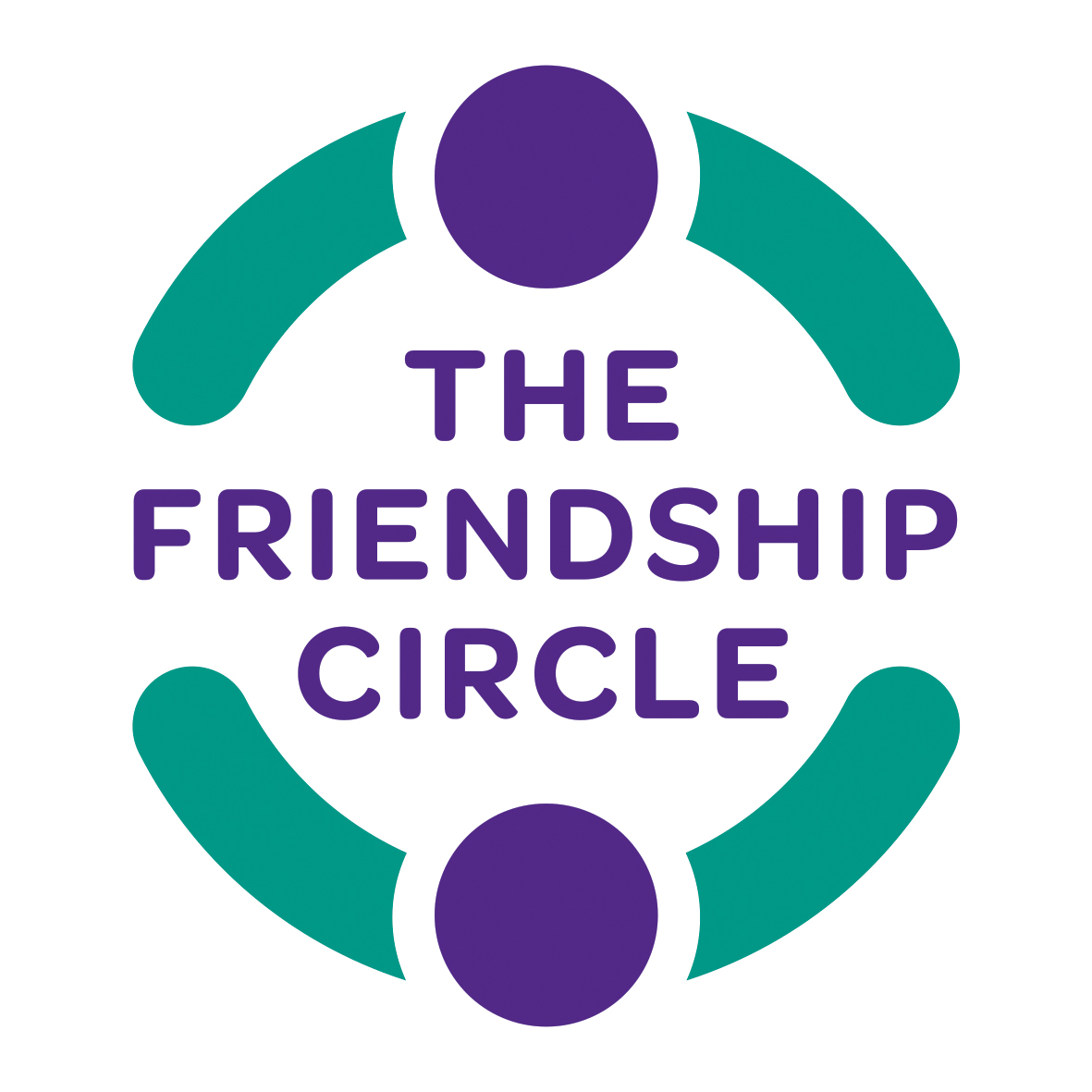 PLEASE COMPLETE THIS FORM IN BLOCK CAPITALSCourse or Activity:…………SNOWDON CLIMB……………………………………………………DATE… 13/09/2020……….Name ……………………………………………………………………………..……………………………..…………………………………………………...………………… Address…………………………………………………………………………..…….…………………………………………..………     Post code: …………………………. Daytime tel ……………………………………………………………..………………..  Mobile …………………....……………………………….E-mail ……………………………………………………………………………………….Age ………  Date of Birth _ _ / _ _ / _ _ Gender: M or F (delete as appropriate)Please inform us of any health problem or condition which: • May be adversely affected by physical exercise…………………………………………………………………………………………………………………………………..• Is being controlled by medication……………………………………………………………………………………………………………………………………………………….. • Involves your circulatory, respiratory, nervous, or skeletal system, recent injury, illness or complaint………………………………………………………………………………………………………………………………………………………………………………………………………………….. • If you are allergic to any medication, please specify…………………………………………………………………………………………………………………………..Please give an emergency contact name and phone numberName……………………………………………………………………….………..……..…….  Relationship to you….…………………………………………………………………………………
Contact Numbers daytime …………………………………………………   evening …………………………………………………………………………………….I can confirm that I am fit and able to take part in this activity and that there is no known factor that could affect my ability to participate: Signature of participant ………………………………………………………			Date………………………… Print your name ……………………………………………………………….Signature of Parent / Guardian …………………………………………………………………Date ……………………….. 
Print your name ………………………………………………………………. (Required if participant is under 18 years)